«Заучивание 10 слов»
А.Р. ЛурияМетодика заучивания десяти слов позволяет исследовать процессы памяти: запоминание, сохранение и воспроизведение. Методика может использоваться для оценки состояния памяти, произвольного внимания, истощаемости больных нервно-психическими заболеваниями, а также для изучения динамики течения болезни и учета эффективности лекарственной терапии. Методика может быть использована как для детей (с пяти лет), так и для взрослых.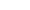 Инструкция для детей. «Сейчас мы проверим твою память. Я назову тебе слова, ты прослушаешь их, а потом повторишь сколько сможешь, в любом порядке».
Слова зачитываются испытуемому четко, не спеша.
«Сейчас я снова назову те же самые слова, ты их послушаешь и повторишь – и те, которые уже называл, и те которые запомнишь сейчас. Называть слова можешь в любом порядке».Инструкция для взрослых. «Сейчас я прочту несколько слов. Слушайте внимательно. Когда я окончу читать, сразу же повторите столько слов, сколько запомните. Повторять слова можно в любом порядке».
«Сейчас я снова прочту Вам те же слова, и Вы опять должны повторить их, – и те, которые Вы уже назвали, и те, которые в первый раз пропустили. По рядок слов не важен».
Далее опыт повторяется без инструкций. Перед следующими 3-5 прочтениями экспериментатор просто говорит: «Еще раз». После 5-6 кратного повторения слов, экспериментатор говорит испытуемому: «Через час Вы эти же слова назовете мне еще раз». На каждом этапе исследования заполняется протокол. Под каждым воспроизведенным словом в строчке, которая соответствует номеру попытки, ставится крестик. Если испытуемый называет «лишнее» слово, оно фиксируется в соответствующей графе. Спустя час испытуемый по просьбе исследователя воспроизводит без предварительного зачитывания запомнившиеся слова, которые фиксируются в протоколе кружочками.Тестовый материал
Примеры набора слов:
Стол, вода, кот, лес, хлеб, брат, гриб, окно, мёд, дом.
Дым, сон, шар, пух, звон, куст, час, лёд, ночь, пень.
Число, хор, камень, гриб, кино, зонт, море, шмель, лампа, рысь.Интерпретация результатов
На основе подсчета общего количества воспроизведенных слов после каждого предъявления может быть построен график: по горизонтали откладывается число повторений, по вертикали — число правильно воспроизведенных слов. По форме кривой можно делать выводы относительно особенностей запоминания. Так, у здоровых детей с каждым воспроизведением количество правильно названных слов увеличивается, ослабленные дети воспроизводят меньшее количество, могут демонстрировать застревание на лишних словах. Большое количество «лишних» слов свидетельствует о расторможенности или расстройствах сознания. При обследовании взрослых к третьему повторению испытуемый с нормальной памятью обычно воспроизводит правильно до 9 или 10 слов.
Кривая запоминания может указывать на ослабление внимания, на выраженную утомленность. Повышенная утомляемость регистрируется в том случае, если испытуемый (взрослый или ребенок) сразу воспроизвел 8-9 слов, а затем, с каждым разом все меньше и меньше (кривая на графике не возрастает, а снижается). Кроме того, если испытуемый воспроизводит все меньше и меньше слов, это может свидетельствовать о забывчивости и рассеянности. Зигзагообразный характер кривой свидетельствует о неустойчивости внимания. Кривая, имеющая форму «плато», свидетельствует об эмоциональной вялости ребенка, отсутствии у него заинтересованности. Число слов, удержанных и воспроизведенных час спустя, свидетельствует о долговременной памяти.
Больные разных нозологических групп проявляют специфику в выполнении данного задания:
— при черепно-мозговой травме или нейроинфекции больные воспроизводят и запоминают первые и последние слова; при этом, объем запоминаемого материала от повторения к повторению не увеличивается;
— при неврозах запоминание замедленное, больным требуется большее число повторений (по сравнению со здоровыми) для запоминания полного объема материала; график запоминания имеет зигзагообразный характер и в объеме запоминаемого материала от повторения к повторению проявляется тенденция к истощаемости, что свидетельствует о неустойчивости и колебаниях внимания